Birimi                 :UlaştırmaGörev   Adı         :ŞoförAmiri                   : İdari ve Mali işler Müdürü Üst Amiri            :İdari ve Mali işler Müdürü Görev devri         : Diğer görevlendirilen personel GÖREV AMACIHastane ve evde bakım hizmetleri, ulaştırma hizmetlerini yapmakla görevli personeldir. Şoför mevcut motorlu araçlara mahsus yönetmeliğe göre hareket eder.TEMEL İŞ, YETKİ VE SORUMLULUKLAR      Sorumluluk: Kurumun belirlediği politika, hedef, kura lve düzenlemeler doğrultusunda hizmetlerin yerine getirilmesini ve kurumdaki hizmet sürekliliğini sağlamaktır.Görevleri:Hastanemizin her türlü ulaştırmafaaliyetleriniyapar.Hastaneden eve ve ya diğer kurumlara nakil işlemlerini gerçekleştirir.İcapçı nöbetçilerin hastaneye ulaşımı sağlar.Kullandığı araca uygun sınıfta sürücü ehliyeti bulundurur.Kullandığı aracın güvenliğinden temizliğinden sorumludur.Aracı resmi hizmet dışında kullanmamalıdır.Görevini hastanenin Kalite Yönetim Sistem politikası, hedefleri ve prosedürlerine uygun olarak yürütür.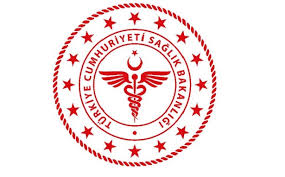 SAVUR PROF. DR. AZİZ SANCAR İLÇE DEVLET HASTANESİŞOFÖR GÖREV YETKİ VE SORUMLULUKLARISAVUR PROF. DR. AZİZ SANCAR İLÇE DEVLET HASTANESİŞOFÖR GÖREV YETKİ VE SORUMLULUKLARISAVUR PROF. DR. AZİZ SANCAR İLÇE DEVLET HASTANESİŞOFÖR GÖREV YETKİ VE SORUMLULUKLARISAVUR PROF. DR. AZİZ SANCAR İLÇE DEVLET HASTANESİŞOFÖR GÖREV YETKİ VE SORUMLULUKLARISAVUR PROF. DR. AZİZ SANCAR İLÇE DEVLET HASTANESİŞOFÖR GÖREV YETKİ VE SORUMLULUKLARISAVUR PROF. DR. AZİZ SANCAR İLÇE DEVLET HASTANESİŞOFÖR GÖREV YETKİ VE SORUMLULUKLARISAVUR PROF. DR. AZİZ SANCAR İLÇE DEVLET HASTANESİŞOFÖR GÖREV YETKİ VE SORUMLULUKLARISAVUR PROF. DR. AZİZ SANCAR İLÇE DEVLET HASTANESİŞOFÖR GÖREV YETKİ VE SORUMLULUKLARI KODUKU.YD.37YAYIN TARİHİ01.01.2018REVİZYON TARİHİ 18.01.2022REVİZYON NO01SAYFA SAYISI 01HAZIRLAYANKONTROL EDENONAYLAYANKalite Yönetim Direktörüİdari ve Mali İşler Müdür V.BaşhekimTürkan GELENVeysel ŞAŞMAZOğuz ÇELİK